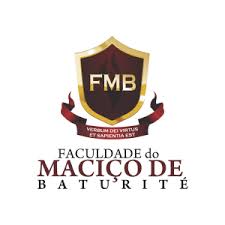 FACULDADE DO MACIÇO DE BATURITÉCURSO DE GRADUAÇÃO EM (Nome do curso)AUTORTÍTULO: subtítulo (se houver)CIDADEANOAUTORTÍTULO: subtítulo (se houver)Trabalho de conclusão de curso apresentado ao curso de (nome do curso) da Faculdade do Maciço de Baturité - FMB como requisito parcial a obtenção do título de (bacharel ou licenciatura) em (nome do curso).          Orientador (a): Prof. (nome do professor)CIDADEANOAUTORTÍTULO: subtítulo (se houver)Trabalho de conclusão de curso apresentado ao curso de (nome do curso) da Faculdade do Maciço de Baturité - FMB como requisito parcial a obtenção do título de (bacharel ou licenciatura) em (nome do curso).Aprovada em: ___/___/______.BANCA EXAMINADORA__________________________________________Prof. (titulação).(Nome do Orientador)(sigla da instituição)________________________________________Prof. (titulação).(Nome do membro da banca)(sigla da instituição)________________________________________Prof. (titulação).(Nome do membro da banca)(sigla da instituição)TÍTULO: subtítulo (se houver)Nome do cursista,   Nome do orientadorRESUMOPalavras-chave: ABSTRACTKeywords: SUMÀRIO    INTRODUÇÃO ..............................................................................................................1. REVISÃO DE LITERATURA ......................................................................................2. METODOLOGIAS ........................................................................................................3. RESULTADOS E DISCUSSÃO ................................................................................... 4. CONSIDERAÇÕES FINAIS .........................................................................................5. REFERÊNCIAS .............................................................................................................INTRODUÇÃOREVISÃO DE LITERATURAMETODOLOGIASRESULTADOS E DISCUSSÃO CONSIDERAÇÕES FINAISREFERÊNCIAS 